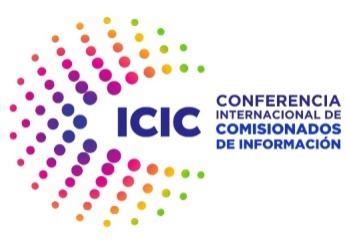 Formulario de aplicación1. IdentidadNombre de la autoridad:      Nombre oficial de la autoridad:      Jurisdicción:      País (si es diferente de la jurisdicción):      Titular (Presidente) de la autoridad (actual):      Título oficial del titular de la autoridad:      2. Base jurídica¿Es su autoridad responsable de proteger, promover y garantizar el respeto del acceso a la información pública de conformidad con la legislación den su jurisdicción? Sí  	 No ¿Existen otras autoridades en la jurisdicción que también sean responsables de la protección y promoción del Acceso a la Información Pública? Sí  	 No En caso afirmativo, por favor identifique a las otras autoridades. 
Ley de fundación de la autoridad: 
Si es diferente, indique la legislación relevante en materia de acceso a la información en su jurisdicción:Proporcione enlaces a la legislación pertinente (si está disponible, proporcione un enlace a una traducción del texto legal en inglés / francés / español): Por favor nombre cualquier otra legislación que su autoridad regule: La autoridad no supervisa ninguna otra legislación  3. Independencia3.1 General¿Es su autoridad un organismo independiente y su independencia está explícitamente citada en la ley? Sí  	 No Por favor, explique más al respecto: 3.2 Independencia regulatoria¿Su autoridad está facultada de establecer reglas o lineamientos que regulen el actuar de los sujetos obligados? Sí  	 No Por favor, explique más al respecto: ¿Puede su autoridad emitir decisiones vinculantes? Sí  	 No Por favor, explique más al respecto: ¿Qué organismo, aparte de un tribunal, puede anular las decisiones de su autoridad? 3.3 Independencia en la supervisión ¿Tiene su autoridad alguna medida de discreción sobre la forma en la que desempeña sus facultades? ¿Tiene facultades para administrar su propia estructura, procesos y procedimientos, así como la forma en la que cumplirá con sus obligaciones reglamentarias? Sí  	 No Por favor, explique más al respecto: ¿El poder ejecutivo puede dar instrucciones a su autoridad sobre la forma en la que debe realizar sus funciones? Si es así, ¿se publican estas instrucciones? Sí  	 No Por favor, explique más al respecto: ¿De qué forma rinde cuentas su autoridad sobre la ejecución de sus atribuciones y la administración de su presupuesto?3.4 Independencia institucional¿Cómo se contrata al personal?
¿Qué organismo es el competente para emitir el nombramiento final del titular de la autoridad, o bien, de los integrantes de su Consejo/ Pleno (órgano colegiado)? ¿Puede el titular de la autoridad, o los miembros del órgano colegiado, tener otros nombramientos / cargos en el gobierno o en el sector privado durante su mandato? Sí  	 No Por favor, explique más al respecto: ¿Cuánto dura el mandato del titular de autoridad o de los miembros del órgano colegiado? 
¿Los miembros de su autoridad son nombrados de tal forma que estén protegidos contra la interferencia política y cuenten con seguridad contractual que los proteja contra algún despido arbitrario, una vez que hayan sido nombrados? Sí  	 No Por favor, explique más al respecto: ¿Se le otorga inmunidad a su autoridad, o a sus miembros, de aquellos actos realizados, de buena fe, en el ejercicio de sus funciones y deberes establecidos en la Ley? Sí  	 No Por favor, explique más al respecto: ¿Cómo podría el titular de la autoridad, o los miembros del órgano colegiado, ser despedidos de su cargo?3.5 Independencia financiera¿Cómo se financia su autoridad?¿Su autoridad tiene libertad presupuestaria para contratar personal cuando lo considere oportuno y para responder, de manera expedita, a necesidades emergentes? Sí  	 No Por favor, explique más al respecto: Si el financiamiento proviene del presupuesto del gobierno, ¿es su autoridad la encargada de supervisar y justificar dicho presupuesto, de conformidad una evaluación objetiva? Sí  	 No Por favor, explique más al respecto: 4. Adhesión a los valores, objetivos y misiones de la Conferencia InternacionalPor favor, confirme que se adhiere a los valores, objetivos y misiones de la Conferencia Internacional, como se establece en la Carta de Johannesburgo 5. Datos de contactoNombre del contacto:      Correo electrónico:      Puesto dentro de la autoridad:      Número de contacto:      Una vez completado, el Formulario debe enviarse al Secretariado de la ICIC (icic-secretariat@inai.org.mx). El Secretariado avanzará en su solicitud y le informará de la decisión del Comité Ejecutivo de la ICIC.
Para obtener más información sobre el proceso de registro, consulte www.informationcommissioners.org